Microfluidics Lab Sherline / Flashcut CNC Mill assembly and maintenanceRevised and Updated by for UCSB Soh Lab by UCSB Capstone Team 19,2012The program begins by opening the specified DXF file and reading the contents into a large string. A parser consisting of regular expression VIs inside a while loop is used to read the (x; y) locations of each hole to be drilled. The values in the resulting 2 by n array (where n is the number of holes to drill) are converted to millimeters if necessary and fed pairwise, one hole at a time, into the main for loop. This loop feeds the DXF hole coordinates plus the parameters specified on the front panel to the cadlogic.vi sub-VI, which returns the new coordinates of the hole in the mill's coordinate system. A large concatenation operation adds necessary G-code statements and builds a single large string which is finally saved as the output FGC file. The program maintains a usage log at c:ncnclog.txt; this default location can be changed in the diagram code.4   System Maintenance4.1    Resetting the location of the vacuum chuckFor a variety of reasons, the location of the vacuum chuck may change from its original location. This will result in the loss of functionality of the coordinate transformation as described in section 2.5c, because this method is dependent on the vacuum chuck location. Follow these steps in order to reprogram the location of the vacuum chuck inside of LabVIEW.Open dxf2fgc.vi and select the circular wafer from approximate center tabOpen FlashcutManually jog the spindle to the location of the approximate center of the vacuum chuckFind the reprogram center box located at the bottom of the VI screen, as shown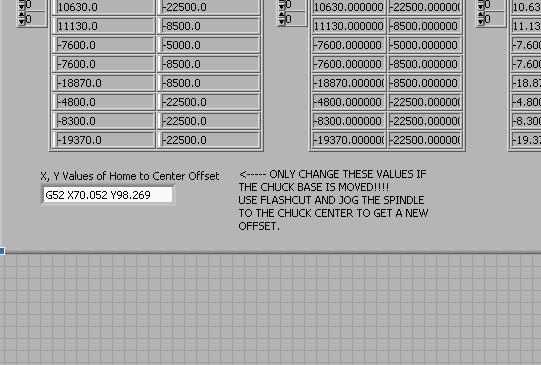 Type in the x and y coordinates as shown on Flashcut, be careful to only change the coordinates, and leave the other formatting.4.2 Replacing the cameraThe camera model is an Oasis Scientific 2.0 MP, 8mm USB Digital Microscope, available from Amazon.com4.3  Replacing the vacuum chuck headsPURPOSEThis assembly instruction describes the assembly of the modified vacuum chuck with its matching replacement top plates.REFERENCES2.1 Assembly Drawings:004-005RevB, Vacuum Chuck Assy2.2 Part Drawings:003-004RevA, Replacement Top Plate 010-003RevA, Replacement Plate Rectangular013-001RevA, Chuck Base FinalRESPONSIBILITIES3.1 The assembler is responsible for using the latest revision of this Assembly procedure listed in the commodity code database, unless otherwise directed by Dave Bothman.REQUIRED EQUIPMENT PROCEDURE FOR ASSEMBLY AND TESTFollow procedures in sequential order as follows:Section 1: Removal of current plate (if one is present)Parts1x 013-001RevA, Chuck Base Final1x 010-003RevA, Replacement Plate Rectangular			OR     003-004RevA, Replacement Top PlateHardwareNo additional hardware needed2x (6-32 SHCS x .75” Long already in place)Tools#6 (7/64”) Allen KeyBackground: This procedure will disassemble the chuck base (013-001RevA, Chuck Base Final) and any top plate in place (010-003RevA, Replacement Plate Rectangular OR 003-004RevA, Replacement Top Plate).Step 1.1  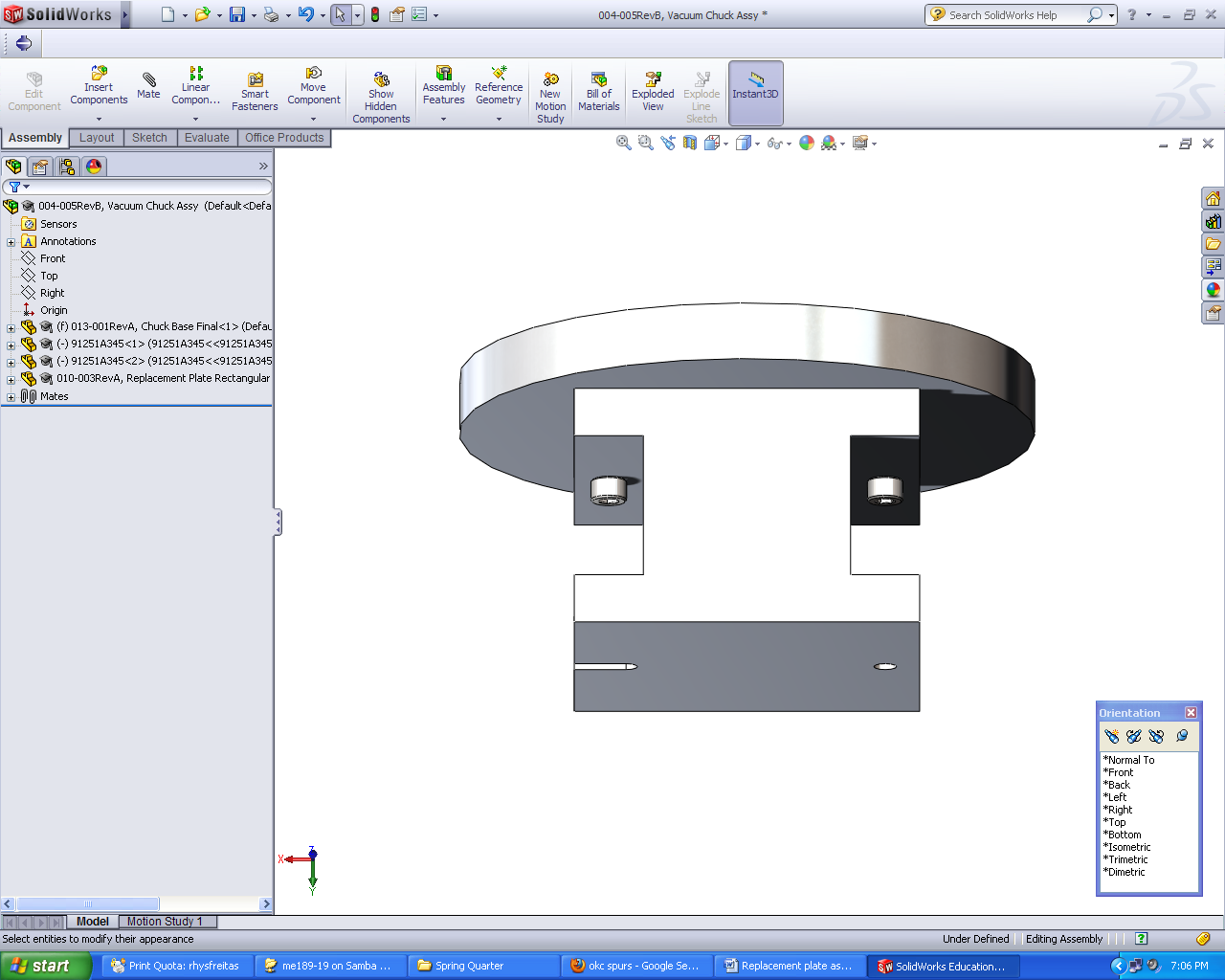 Step 1.2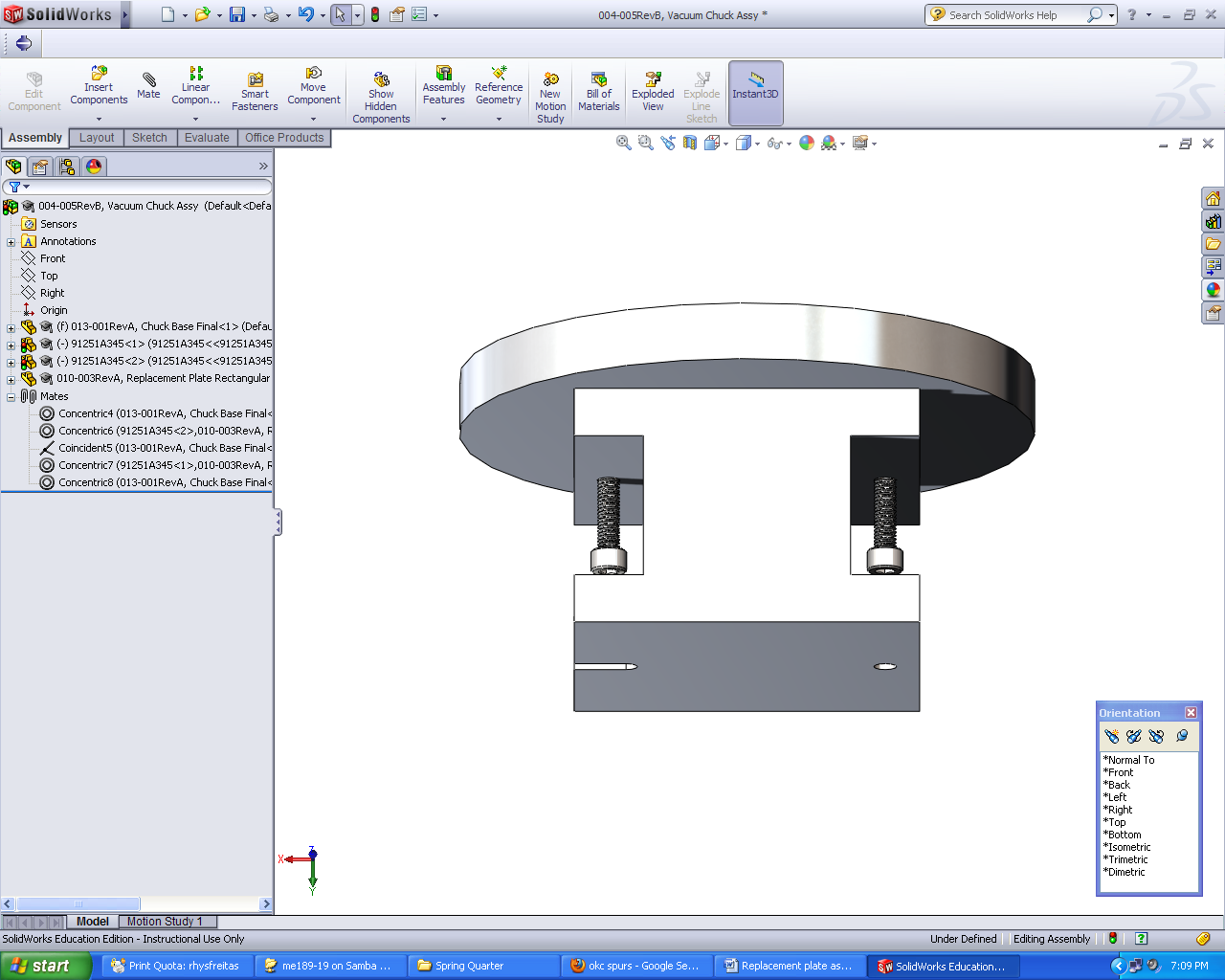 Step 1.3 Section 2: Assembly of top plate once vice chuck top surface is exposed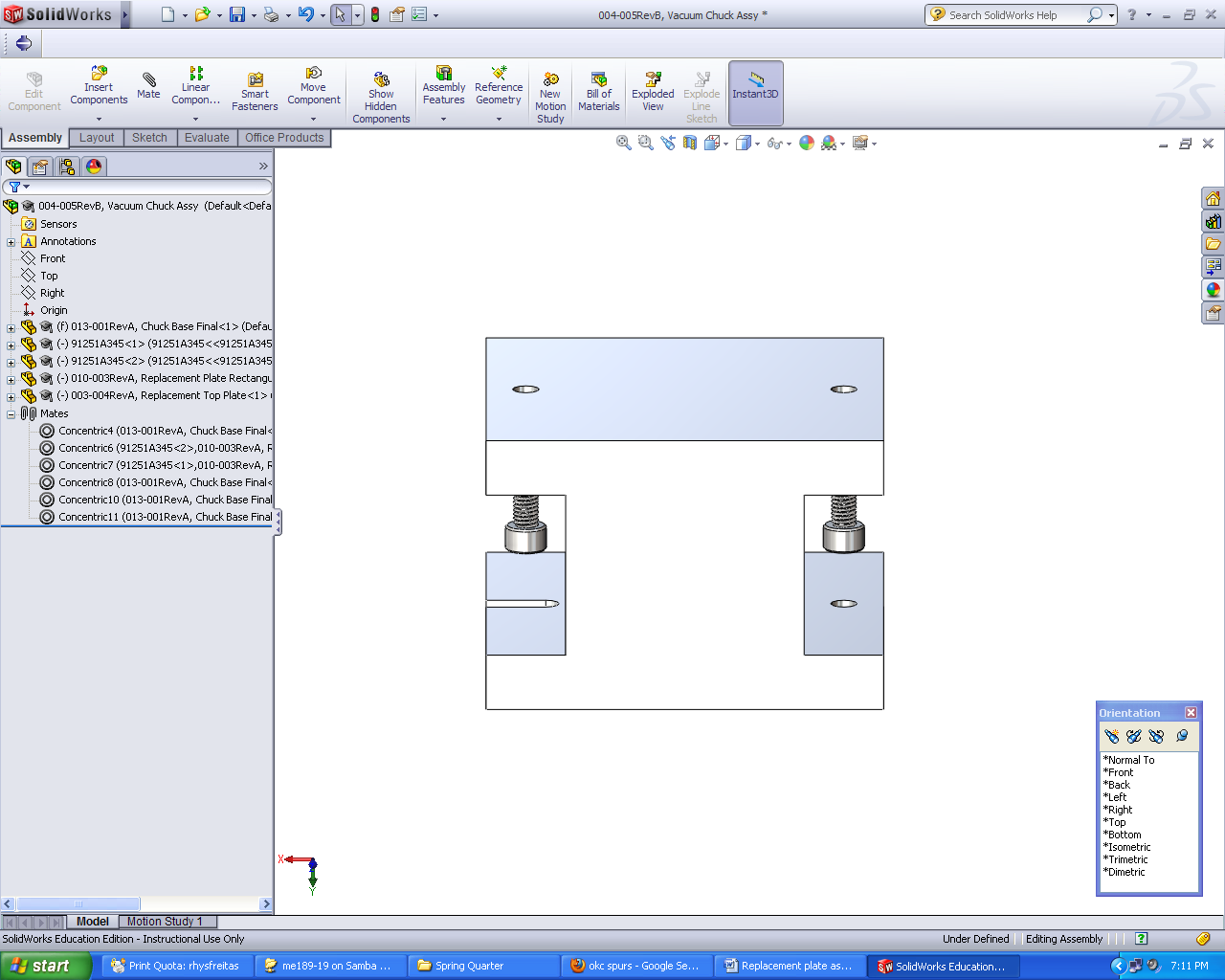 Parts1x 013-001RevA, Chuck Base Final1x 010-003RevA, Replacement Plate Rectangular			OR     003-004RevA, Replacement Top PlateHardwareNo additional hardware needed2x (6-32 SHCS x .75” Long already in place)Tools#6 (7/64”) Allen KeyStep 2.1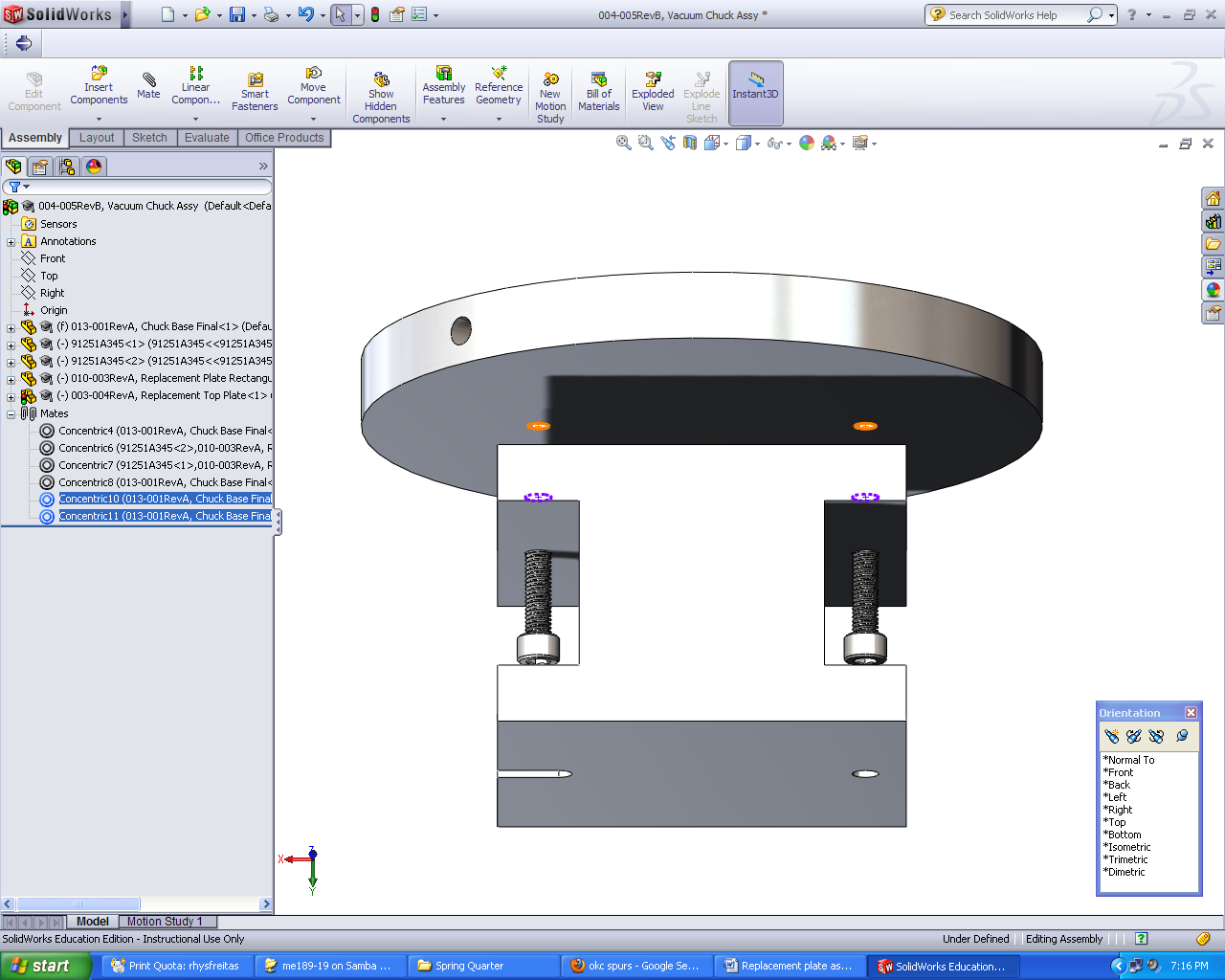 Step 2.2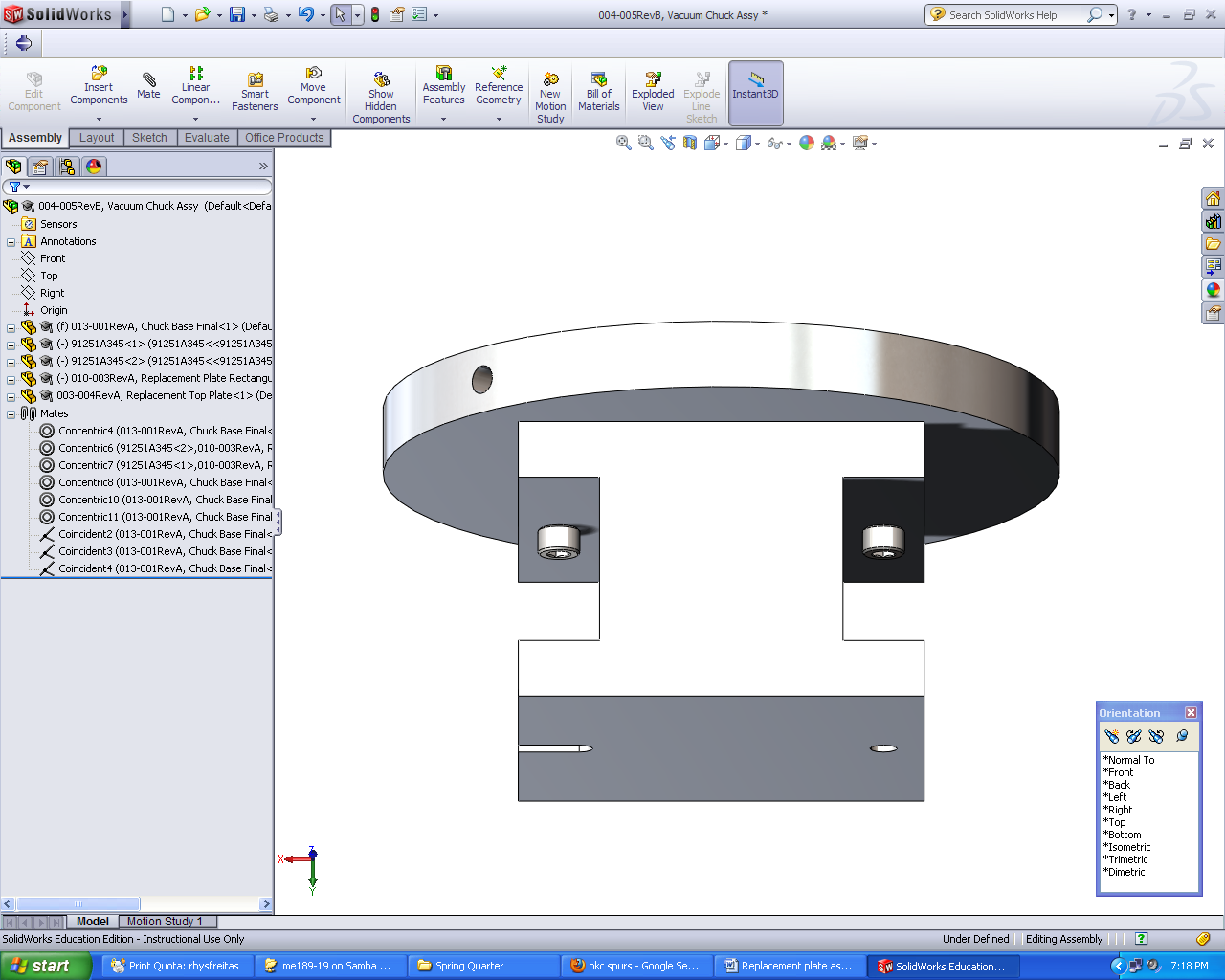 Tools#6 (7/64”) Allen KeyHardwareHardwareHardware# neededMcMaster Part #Description291251A345Type 316 Stainless STL Socket Head Cap Screw 10-32 Thread, 3/4" Length